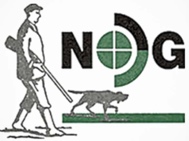 Toestemming in gezelschap Wildbeheereenheid zijnde jachthouder (Gastverklaring)Toestemming van de wildbeheereenheid zijnde jachthouder om het genot van de jacht in haar gezelschap uit te oefenen, artikel 11.64 lid 1 sub b, Besluit activiteiten leefomgevingVerleent hierbij aan:Wildbeheereenheid:Volledig adres:Houder van het genot van de jacht op gronden, legen in;Houder van het genot van de jacht op gronden, legen in;Houder van het genot van de jacht op gronden, legen in;Houder van het genot van de jacht op gronden, legen in;Houder van het genot van de jacht op gronden, legen in;Gemeente: Kadastrale Sectie(s):Gemeente: Kadastrale Sectie(s):Tezamen groot HANaam, en Voorletters:Volledig Adres;Houder geldige omgevingsvergunning jachtgeweeractiviteit (jachtakte) nr.: (N.v.t. bij 1e aanvraag)Toestemming om het genot van de jacht op bovenvermelde gronden uitsluitend in het gezelschap van hem (jachthouder) uit te oefenen. Deze toestemming is maximaal één jaar geldig, in dit geval tot en met 31 maart 20 	.Toestemming om het genot van de jacht op bovenvermelde gronden uitsluitend in het gezelschap van hem (jachthouder) uit te oefenen. Deze toestemming is maximaal één jaar geldig, in dit geval tot en met 31 maart 20 	.-20 (Plaats)(Datum)(Datum)(Datum)(Naam en handtekening gemachtigde WBE)